МИНИСТЕРСТВО ОБРАЗОВАНИЯ И НАУКИ МУРМАНСКОЙ ОБЛАСТИГОСУДАРСТВЕННОЕ АВТОНОМНОЕ ПРОФЕССИОНАЛЬНОЕ ОБРАЗОВАТЕЛЬНОЕ УЧРЕЖДЕНИЕ МУРМАНСКОЙ ОБЛАСТИ«МУРМАНСКИЙ МЕДИЦИНСКИЙ КОЛЛЕДЖ»СБОРНИК СИТУАЦИОННЫХ ЗАДАЧ ПО ФАРМАКОЛОГИИ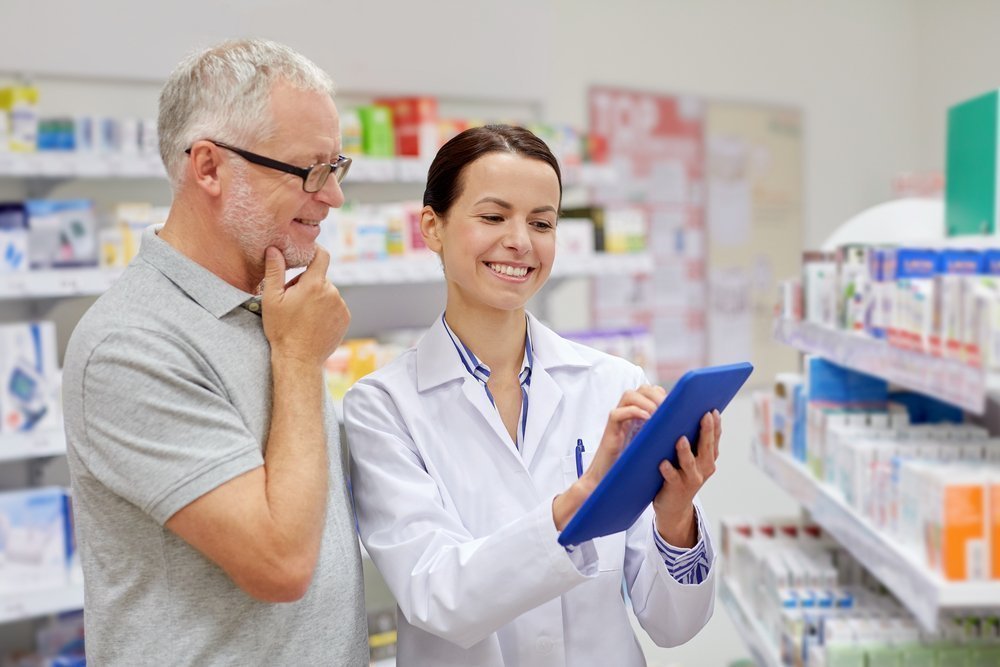 Специальность: 33.02.01 Фармация (очная форма обучения).Курс: 2-3 курс (на базе СОО); 3-4 курс (на базе ООО).ПМ, МДК: ПМ 01. Реализация лекарственных препаратов (средств) и товаров аптечного ассортимента МДК 01.01. Лекарствоведение Раздел 1. Фармакология.Составитель: Кремса Анастасия Анатольевна, преподаватель ГАПОУ МО «ММК».Мурманск, 2020Сборник ситуационных задач по фармакологии разработан для реализации эффективной самостоятельной работы и нацелен на формирование профессиональных и общих компетенций в рамках изучения раздела «Фармакология» МДК 01.01 Лекарствоведение профессионального модуля ПМ 01. Реализация лекарственных препаратов (средств) и товаров аптечного ассортимента в соответствии с требованиями ФГОС среднего профессионального образования по специальности 31.02.01 Фармация, утвержденного приказом Министерства образования и науки РФ от 12 мая 2014 года № 501.Составители: Кремса А.А., преподаватель высшей квалификационной категории ГАПОУ МО ММК.Организация-разработчик: Государственное автономное профессиональное образовательное учреждение Мурманской области «Мурманский медицинский колледж» (ГАПОУ МО «ММК»).© Государственное автономное профессиональное образовательное учреждение Мурманской области «Мурманский медицинский колледж», 2020СОДЕРЖАНИЕВВЕДЕНИЕНормативное определение термина «фармацевтическое консультирование» входит в понятийный аппарат Правил надлежащей аптечной практики лекарственных препаратов для медицинского применения, утвержденных приказом Министерства здравоохранения от 31.08.2016 № 647н «Об утверждении Правил надлежащей аптечной практики лекарственных препаратов для медицинского применения»  .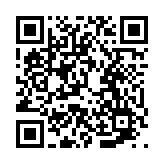 Подпункт «в» п. 8 приказа № 647н конкретизирует понятие фармацевтического консультирования, вменяя в обязанности руководителю аптечной организации обеспечение потребителя информацией «о порядке применения или использования товаров аптечного ассортимента, в том числе правилах отпуска, способах приема, режимах дозирования, терапевтическом действии, противопоказаниях, взаимодействии лекарственных препаратов при одновременном приеме между собой и (или) с пищей, правилах их хранения в домашних условиях».Приказ № 647н также включает фармацевтическое консультирование в программу актуализации знаний для вновь принятых на работу провизоров и фармацевтов (пп. «в» п. 14) и относит его к основным производственным функциям фармацевтических работников (пп. «б» п. 15). При составлении должностных инструкций фармацевтических работников это положение включено в раздел «Обязанности фармацевтического работника». Приказ Министерства здравоохранения от 11.07.2017 № 403н «Об утверждении правил отпуска лекарственных препаратов…» конкретизирует требования к консультированию при отпуске ЛС. Согласно п. 16 Приказа, фармспециалист должен информировать покупателя препарата «о режиме и дозах его приема, правилах хранения в домашних условиях, о взаимодействии с другими лекарственными препаратами».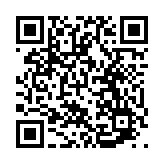 Продолжительность консультирования и объем предоставляемой информации зависят от конкретных запросов покупателя, его образовательного и культурного уровня. Особое внимание должно быть уделено условиям хранения отпускаемого препарата в домашних условиях, невзирая на наличие или отсутствие соответствующих предупреждений и надписей на упаковке или в инструкции по применению. Консультация проводится с учетом лекарственной формы, особенностей упаковки, температуры воздуха в различное время года, защищенности от воздействия солнечных лучей, влажности и т.д.Фармацевтическое консультирование включено как одно из базовых элементов в первичной аккредитации специалистов со средним профессиональным образованием по специальности 33.02.01 Фармация в стимулированных условиях. Паспорт практических манипуляций включает в себя несколько позиций безрецептурного отпуска лекарственных препаратов при различных состояниях потребителей фармацевтических услуг:реализация аналога рецептурного лекарственного препарата (антибиотика);реализация аналога рецептурного лекарственного препарата болеутоляющего действия;реализация лекарственного препарата безрецептурного отпуска при боли в горле;реализация лекарственного препарата безрецептурного отпуска при насморке;реализация лекарственного препарата безрецептурного отпуска при грибковом поражении коже.Надлежащая аптечная практика – правила организации аптечной деятельности в отношении:изготовление и реализация лекарственных средств населению;обеспечение ответственного самолечения;содействие надлежащему прописыванию и применению ЛС;пропаганды здорового образа жизни и профилактики заболеваний.Профессиональное консультирование в аптеке позволяет достичь целей:повысить эффективность и безопасность фармакотерапии;поднять уровень лояльности посетителей аптек;улучшить имидж и увеличить конкурентоспособность аптечных организаций.Фармацевт берет на себя ответственность за рекомендации, которые он дает потребителю, так как прием лекарственного средства связан с риском. В этом случае специалист с фармацевтическим образованием, в рамках своей компетенции и на основании полученных клинических знаний должен определить степень опасности имеющихся симптомов и синдромов и в случае необходимости рекомендовать обратиться к врачу или отпустить безрецептурный препарат. Качество фармконсультирования как элемента фармацевтической помощи зависит от многих факторов, главным из которых является компетентностный уровень подготовки специалистов.В сборнике ситуационных задач по фармакологии представлено 80 ситуационных задач.Работа со сборником ситуационных задач по фармакологии способствует формированию общих (далее – ОК) и профессиональных компетенций (далее – ПК) в рамках изучаемого раздела «Фармакология» МДК 01.01 Лекарствоведение профессионального модуля ПМ 01. Реализация лекарственных препаратов (средств) и товаров аптечного ассортимента:ОК 1. Понимать сущность и социальную значимость своей будущей профессии, проявлять к ней устойчивый интерес.ОК 2. Организовывать собственную деятельность, выбирать типовые методы и способы выполнения профессиональных задач, оценивать их эффективность и качество.ОК 3. Принимать решения в стандартных и нестандартных ситуациях и нести за них ответственность.ОК 4. Осуществлять поиск и использование информации, необходимой для эффективного выполнения профессиональных задач, профессионального и личностного развития.ОК 5. Использовать информационно-коммуникационные технологии в профессиональной деятельности.ОК 6. Работать в коллективе и команде, эффективно общаться с коллегами, руководством, потребителями.ОК 7. Брать на себя ответственность за работу членов команды (подчиненных), результат выполнения заданий.ОК 8. Самостоятельно определять задачи профессионального и личностного развития, заниматься самообразованием, осознанно планировать повышение своей квалификации.ОК 9. Ориентироваться в условиях частой смены технологий в профессиональной деятельности.ПК 1.1. Организовывать приемку, хранение лекарственных препаратов, лекарственного растительного сырья и товаров аптечного ассортимента в соответствии с требованиями нормативно правовой базы.ПК 1.2. Осуществлять розничную торговлю лекарственных средств населению, в том числе по льготным рецептам  и по требованиям учреждений здравоохранения.ПК 1.3. Осуществлять розничную торговлю изделий медицинского назначения и других товаров аптечного ассортимента.ПК 1.5. Информировать население, медицинских работников учреждений здравоохранения о товарах аптечного ассортимента.ПК 1.7. Оказывать первую медицинскую помощь.ПК 1.8. Оформлять документы первичного учета.ПРИМЕР РЕШЕНИЯ СИТУАЦИОННОЙ ЗАДАЧИВ аптечную организацию ООО «Нордмедсервис», аптека «Формула здоровья» обратился потребитель 23 лет с просьбой отпустить лекарственный препарат при заложенности носа. РЕШЕНИЕ: Согласно жалобам потребителя фармацевт может предложить лекарственные препараты ОТС-сегмента на основе МНН:Оксиметазолин (спрей 0,05% по 10/15 мл)  Действие – 12 часовКсилометазолина гидрохлорида (спрей, капли 0,1% по 10 мл) Действие – 8-10 часовNB! Лекарственные препараты в форме спрея равномерно орошают слизистую полость носа, не стекают в горло, не подвергаются передозировке. При неосторожном использовании можно повредить слизистую носа насадкой. Газообразующий компонент аэрозоля может оказывать раздражающее действие на слизистую носа.Режим дозирование 1-2 впрыскивания в течение 3-7 дней (синдром «рикошета»).Противопоказания: артериальная гипертензия, ИБС, атеросклероз, сахарный диабет, глаукома, гипертиреоз, аденома предстательной железы, атрофический ринит, тахикардия.Побочные действия: сухость, жжение в носу, чихание, головная боль, бессонница, тахикардия, АД, нарушение зрения, медикаментозный ринит.Хранение: при комнатной температуре не более 25С.Гомеопатический комбинированный препарат растительного происхождения Синупрет (цветки бузины черной, трава вербены, корни горечавки, цветки первоцвета, листья щавеля)  - капли для приема внутрь по 100 мл. Синупрет  форте - драже № 50NB! В составе капель – 16-19% этанола. Не применяют во время беременности и лактации.В процессе хранения возможно легкое помутнение жидкости. Открытый флакон использовать в течение 6 месяцев.Режим дозирования: внутрь, предварительно разведя в небольшом количестве воды. Взрослым - по 50 капель 3 раза в сутки. Курс терапии – 7-14 дней.Противопоказания: детский возраст 2+ (капли), 6+ (драже)Хранение: при комнатной температуре не более 30С.Средства для орошения и промывания носовой полости с целью облегчения дыхания при заложенности (медицинские изделия): NB!Скорость работы ресничек слизистой носа напрямую зависит от температуры воздуха. Холод заставляет их снижать свою активность — прохлада провоцирует насморк.Растворы морской воды для промывания носа часто назначают при лекарственной терапии. Очищение слизистой способствует повышению биодоступности и более глубокому проникновению препаратов. Изотонический раствор NaCl (0,9%)нормализует водно-электролитный баланс;увлажняет внутреннюю оболочку носа;способствует разжижению и выведению слизи;питает клетки тканей;оказывает противовоспалительный эффект.Гипертонический раствор NaCl (свыше 0,9% до 2,6%)способствует уменьшению отека, открыванию заблокированных носовых пазух и ходов;активирует местное кровоснабжение и усиливает образование слизи, ускоряя очищение носовой полости и пазух; оказывает прямое бактерицидное действие.АКВАЛОР ФОРТЕ – спрей 150/125 мл (NaCl гипертонический 19-23г/л)АКВАЛОР ЭКСТРА ФОРТЕ – спрей 150/125/50 мл (NaCl + алоэ вера и ромашка)РИНОСТОП АКВА – спрей 125/50мл №4 (NaCl гипертонический)АКВАМАРИС СТРОНГ – спрей 30 мл (NaCl гипертонический)КВИКС эвкалипт – спрей 30 мл (NaCl гипертонический 2,6%)КВИКС классический (сила океана) – спрей 30 мл (NaCl гипертонический 2,6%)ФИЗИОМЕР – спрей назальный 20 мл (NaCl гипертонический)ДОЛФИН для взрослых (минералы +экстракты солодки и шиповника) – пакетики №10,  по 2 г, 240 мл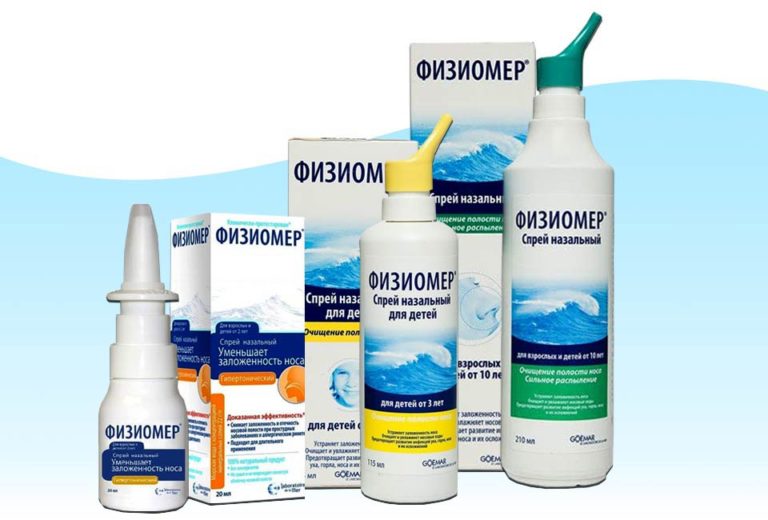 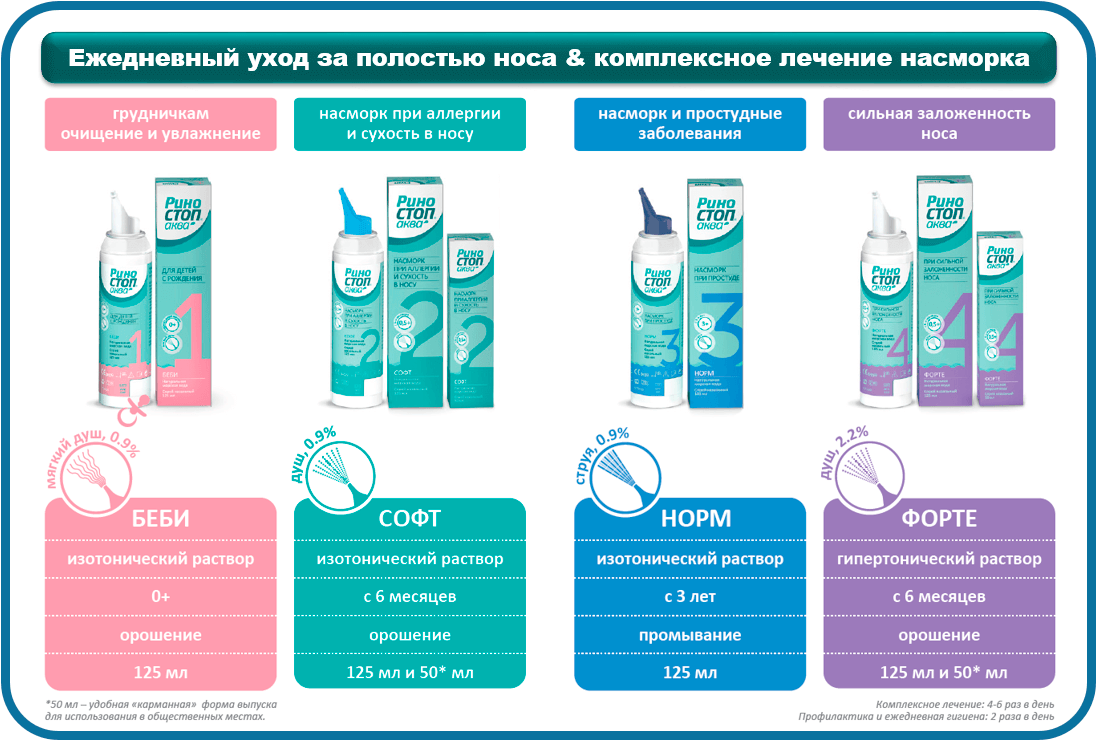 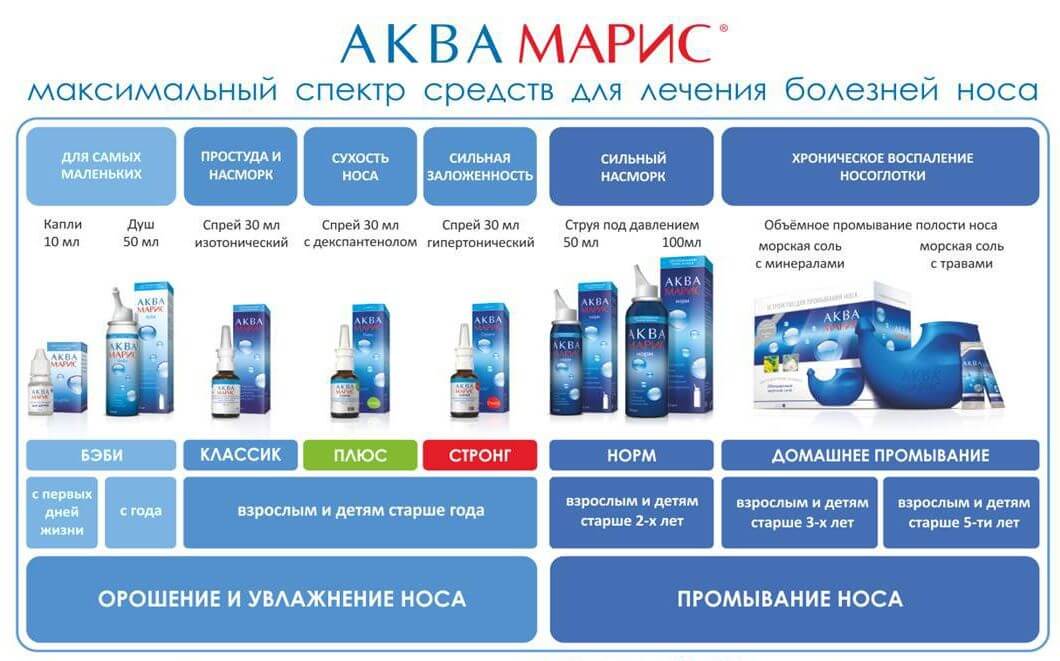 Сопутствующие товары аптечного ассортимента: носовые платочкиСБОРНИК СИТУАЦИОННЫХ ЗАДАЧЗАДАНИЕ 1.Проведите фармацевтическую консультацию по указанным лекарственным препаратам.ЗАДАНИЕ 2.Предложите потребителю лекарственные препараты безрецептурного отпуска, другие товары аптечного ассортимента в качестве дополнительной продажи и проведите консультирование потребителя по подбору с последующей реализацией.СИТУАЦИОННАЯ ЗАДАЧА № 1В аптечную организацию «Для бережливых» обратилась женщина 37 лет с просьбой подобрать изделие медицинского назначения – тонометр для измерения АД. Потребитель обеспокоен повышение АД, которое может привести к инфаркту или спровоцировать инсульт. На днях обратилась к участковому терапевту с жалобой на сильное головокружение, рвоту, одышку, зажим в области сердца. На основании собранного анамнеза и показателей измерения артериального давления, терапевт поставил диагноз – гипертония 2 стадии (180/15 мм. рт. ст.), выписал рецепт на лекарственный препарат Нолипрел А (2,5 мг+ 0,625 мг) в форме таблеток № 30 и рекомендовал приобрести тонометр в аптеке. СИТУАЦИОННАЯ ЗАДАЧА № 2В аптечную организацию «Максавит» обратилась беременная женщина с просьбой отпустить суппозитории Генферон лайт 250000 МЕ № 10, назначенные гинекологом для лечения инфекционно-воспалительных заболеваний урогенитального тракта. Фармацевт отпустила суппозитории дозировкой 125000 МЕ.СИТУАЦИОННАЯ ЗАДАЧА № 3В аптеку «Алоэ» обратилась женщина с просьбой отпустить лекарственный препарат для ребенка 6 месяцев, у которого отсутствует опорожнение кишечника (запор) в течение 3 дней. Женщина обеспокоена поведение ребенка: часто тужится, но натуживание не приводит ни к какому результату, выражение боли на лице, ребенок капризничает и плачет, любая попытка опорожнить кишечник сопровождается криками, беспокойно спит, подтягивает колени к груди, кал твердой консистенции. К педиатру обратились накануне. Врач порекомендовал ввести в рацион ребенка продукты, активизирующие моторику гладкой мускулатуры кишечника (чернослив, свеклу, тыкву, яблоки), увеличить объем потребления жидкости, а также смеси с содержанием большого количества лактобактерий. В дополнении к рациону питания педиатр назначил свечи «Глицелакс» № 10 по 0,75 мг и сироп «Лактулоза» по 5 мл в день.СИТУАЦИОННАЯ ЗАДАЧА № 4В аптечную организацию ООО «Ригла» обратилась беременная женщина с острой зубной болью с просьбой отпустить лекарственный препарат Нимесил в форме гранул для приготовления суспензии внутрь 100мг/2г № 9, который порекомендовала ей коллега по работе.СИТУАЦИОННАЯ ЗАДАЧА № 5В аптечную организацию ООО «РОСГОСФАРМ» обратился потребитель с просьбой объяснить разницу между Валемидин и Валемидин плюс и подобрать лекарственное средство, не вызывающее дневную сонливость. Потребитель уточнил, что его работа связана с длительными погрузо-разгрузочными работами, поэтому он вынужден много времени находиться за рулем. Он также отметил, что ему два года назад ему был поставлен диагноз «Сахарный диабет 2 типа».СИТУЦИОННАЯ ЗАДАЧА № 6В аптечную организацию «Алоэ» обратилась пожилая женщина 68 лет с просьбой отпустить лекарственный препарат от кашля. Женщина сообщила, что ее мучает сильный, изнуряющий кашель, при котором мокрота не откашливается. Женщина страдает артериальной гипертензией. Терапевт выписал ей лекарственный препарат Престариум по 5 мг № 30 в форме таблеток, покрытых оболочкой. В домашней аптечке у нее был сироп корня алтея, который она принимала около 3-х дней, но после приема сиропа состояние не улучшилось. СИТУАЦИОННАЯ ЗАДАЧА № 7В аптеку «Для бережливых» обратился потребитель 67 лет с жалобой на хронические запоры и боль при акте дефекации. Потребитель сообщил, что ранее приобретал лекарственный препарат Сенаде, но значительного улучшения не почувствовал.СИТУАЦИОННАЯ ЗАДАЧА № 8В аптечную организацию ОАО «Фармация Мурманска» обратился потребитель с просьбой отпустить лекарственный препарат при влажном кашле. Мужчина жалуется на одышку, трудности при откашливании с утра. Со слов клиента ранее применял лекарственный препарат АЦЦ по 200мг в форме шипучих таблеток, но облегчения состояния не почувствовал. Также мужчина сказал, что курит в течение 10 лет.СИТУАЦИОННАЯ ЗАДАЧА № 9В аптечную организацию ООО «Ригла» обратилась женщина с жалобами на приступы интенсивных головных болей пульсирующего, ломящего характера, сопровождающиеся тошнотой, рвотой и светобоязнью. Потребитель отметила, что впервые отмечены головные боли были в пубертальный период. Артериальное давление в норме. Приступы повторяются с частотой 1-2 раза в месяц и совпадают с началом менструального цикла. Женщина сообщила, что к врачу не обращалась, ранее принимала Нурофен экспресс в форме капсул № 16, но значительного облегчения не почувствовала.СИТУАЦИОННАЯ ЗАДАЧА № 10В аптечную организацию ООО «РОСГОСФАРМ» обратилась женщина с просьбой отпустить Флемоксин солютаб № 20 в форме таблеток диспергируемых в дозировке 500 мг. Фармацевт попросила рецепт на антибиотик. Женщина показала листок, на котором было указано торговое наименование, дозировка и количество препарата, указав, что это выписал ей терапевт. Фармацевт отказала в отпуске рецептурного препарата, указав нормативно-правовой документ, регулирующий назначение, хранение и выписку лекарственных препаратов. В ходе беседы с женщиной фармацевт выяснил, что у женщины все симптомы острого синусита: заложенность носовых пазух, нарушение обоняния, боль в горле и общая слабость, кашель. СИТУАЦИОННАЯ ЗАДАЧА № 11Мужчина 35 лет обратился в аптечную организацию ОАО «Фармация Мурманска» с жалобой на бессонницу и просьбой отпустить ему, выписанный врачом лекарственный препарат Золпидем по 5 мг № 20. Мужчина рассказал фармацевту, что из-за постоянного стресса на работе он несколько недель не может заснуть, часто просыпается среди ночи и чувствует постоянную вялость в течение дня. По вечерам нервничает и не может избавиться от мыслей о работе. СИТУАЦИОННАЯ ЗАДАЧА № 12В аптечную организацию «Для бережливых» обратилась женщина с просьбой отпустить лекарственный препарат ребенку 6 лет при боле в горле. Ребенок жалуется на боль в горле при глотании и приеме пищи, температура 37,3, наблюдается покраснение горла.СИТУАЦИОННАЯ ЗАДАЧА № 13В аптеку «Эвалар» обратился мужчина с просьбой отпустить Метоклопрамид 10 мг в форме таблеток № 20 для лечения изжоги и отрыжки. К специалисту не обращался. Из анамнеза известно, что мужчина предъявляет жалобы на периодически возникающую изжогу после физической нагрузки, кислую отрыжку, тошноту и икоту.СИТУАЦИОННАЯ ЗАДАЧА № 14В аптечную организацию ОАО «Фармация Мурманска» обратилась женщина 37 лет с просьбой отпустить препарат при хроническом геморрое Релиф. Рядом с рубрикатором «Средства от геморроя» она увидела несколько лекарственных препаратов в форме мази и суппозиториев: Релиф, Релиф ультра, Релиф адванс, Релиф Про.Потребитель сообщила, что впервые геморроидальные узлы появились на фоне беременности, сейчас ощущает зуд и сильное жжение при акте дефекации. К врачу не обращалась. У женщины избыточный вес и малоподвижный образ жизни, связанный с работой – банковский работник.СИТУАЦИОННАЯ ЗАДАЧА № 15В аптечную организацию ООО «РОСГОСФАРМ» обратился мужчина с просьбой отпустить лекарственные средства и медицинские изделия с целью очищения и обеззараживания раны.Во время катания на велосипеде ребенок 7 лет упал с велосипеда и разодрал колено. Ссадины на колене кровоточат, ткани воспалены. СИТУАЦИОННАЯ ЗАДАЧА № 16В аптечную организацию ОАО «Фармация Мурманска» обратилась женщина с просьбой отпустить лекарственный препарат детям 2х и 6 лет. Женщина сказала, что у старшего ребенка влажный кашель, а у 2-х летнего сухой кашель без температуры, заложенность носа. Также она отметила, что при выборе препаратов часто отдает предпочтение лекарственным средствам на растительном сырье. СИТУАЦИОННАЯ ЗАДАЧА № 17В аптечную организацию «Первая помощь» обратился потребитель 63 лет с просьбой отпустить лекарственный препарат для нормализации функции ЖКТ. Он сообщил, что на прошлой неделе посетил стоматолога. Ему был установлен съемный протез. Мужчина испытывает трудности при пережевывании пищи, связанные с привыканием к искусственной челюсти. СИТУАЦИОННАЯ ЗАДАЧА № 18Молодая женщина 26 лет, не обращалась к врачу, несмотря на часто беспокоившие ее боли в области сердца, иррадиирущие в левую руку и области солнечного сплетения. Боль возникала при волнении, психоэмоциональном напряжении. Обычно ей помогал Валидол в форме сублингвальных таблеток. Но однажды на рабочем месте из-за отсутствия валидола коллега предложила ей Нитроглицерин в форме сублингвальных таблеток, объяснив, что он хорошо помогает при болях в сердце. Боль в сердце прошла через 1,5 минуты, но одновременно возникла сильная головная боль распирающего характера и резкое покраснение лица и шеи. Задание № 1. Объясните механизм действия Валидола и Нитроглицерина, а также механизм возникновения головной боли при приступе Нитроглицерина. СИТУАЦИОННАЯ ЗАДАЧА № 19В аптечную организацию «Для бережливых» обратилась беременная 26 лет (I триместр) с просьбой отпустить лекарственный препарат Троксевазин® Нео в форме геля. Она сообщила о наличии отечности и усталости в ногах, судорогах во время сна, звездочках и сеточках на икроножных мышцах.СИТУАЦИОННАЯ ЗАДАЧА № 20В аптечную организацию «Для бережливых» обратился потребитель с просьбой отпустить лекарственной средство ребенку 5 лет. Он предъявил рецептурный бланк на лекарственный препарат Мотилиум в форме суспензии для приема внутрь. Мужчина сообщил, на фоне кишечной инфекции у сына возникла боль в нижней части живота, рвота, головная боль, температура 37,5 и тошнота.СИТУАЦИОННАЯ ЗАДАЧА № 21В аптечную организацию ООО «РОСГОСФАРМ» обратился потребитель 46 лет с просьбой отпустить лекарственный препарат Панзинорм. Женщина сообщила, что 2 недели назад была прооперирована: резекция желудка. Дозировку препарата не помнит. Рядом с рубрикатором «Препараты для нормализации функции пищеварения» она заметила лекарственные препараты. Панзинорм форте 20000, Панзинорм 20000, Панзинорм 10000. СИТУАЦИОННАЯ ЗАДАЧА № 22Больной В.В., 47 лет, почувствовал боль за грудиной при физическом напряжении. Прием Анальгина в дозе 0,5 грамма несколько уменьшил болевое ощущение, но оно полностью не исчезло. Через некоторое время боль даже усилилась.Задание № 1. Назовите причину возникшей боли. Укажите меры профилактики и оказания первой помощи.СИТУАЦИОННАЯ ЗАДАЧА№ 23В аптечную организацию ОАО «Фармация Мурманска» обратился молодой человек с рецептом на лекарственный препарат Пирацетам в капсулах № 20 в дозировке 400 мг. Из общения с потребителем выяснилось, что он планирует принимать препарат в течение нескольких дней накануне сессии с целью улучшения когнитивных процессов (памяти и концентрации внимания).СИТУАЦИОННАЯ ЗАДАЧА № 24В аптечную организацию «Алоэ» обратилась девушка 24 лет с просьбой отпустить мазь для наружного применения Радевит® Актив при заедах. Она также поинтересовалась у фармацевта необходимостью приобретения витаминов.СИТУАЦИОННАЯ ЗАДАЧА № 25В аптечную организацию ООО «РОСГОСФАРМ» обратился потребитель с просьбой приобрести лекарственный препарат Траумель в форме мази и таблетки Супрастинекс 5мг № 7. Работая на пасеке, его укусила пчела. На месте укуса образовался отек с зудом и высыпанием.СИТУАЦИОННАЯ ЗАДАЧА № 26В аптеку «Для бережливых» обратился потребитель с просьбой отпустить Андипал таблетки № 10 с целью снижения артериального давления. Контроль давление не производит, к терапевту не обращался.СИТУАЦИОННАЯ ЗАДАЧА № 27В аптечную организацию «Апрель» обратилась беременная женщина (24 недели) с просьбой отпустить лекарственное средство при гнойном конъюнктивите. Симптомы: покраснение, отечность глаза, появление отделяемого из глаза.СИТУАЦИОННАЯ ЗАДАЧА № 28В аптечную организацию ООО «Ригла» обратилась женщина с просьбой отпустить гомеопатический лекарственный препарат ТраумельС в форме раствора для инъекционного введения ампулы по 2,2мл № 5 и мазь Траумель 50г при ревматоидном артрите, назначенные травматологом. СИТУАЦИОННАЯ ЗАДАЧА № 29В аптечную организацию «Апрель» обратился молодой человек с просьбой отпустить лекарственный препарат Индовазин (МНН: Индометацин, троксерутин) в форме геля 45г с целью уменьшения отека, боли и повреждения мягких тканей. Он сообщил, что растянул лодыжку во время тренировки на футбольном поле. СИТУАЦИОННАЯ ЗАДАЧА № 30В аптеку ООО «Ригла» обратилась женщина с просьбой отпустить лекарственный препарат, содержащий растительные ферменты, витамины PP и уменьшающий тяжесть в животе, сопровождающуюся вздутием.СИТУАЦИОННАЯ ЗАДАЧА № 31В аптечную организацию ОАО «Фармация Мурманска» обратилась беременная женщина с просьбой отпустить лекарственный препарат от сухого кашля Стодаль в форме сиропа, назначенный ей терапевтом.СИТУАЦИОННАЯ ЗАДАЧА № 32В аптечную организацию ООО «РОСГОСФАРМ» обратился мужчина с просьбой отпустить лекарственный препарат Псило-бальзам (МНН: Дифенгидрамин) 1% 20г в форме геля ребенку 2 лет после укуса комаров.СИТУАЦИОННАЯ ЗАДАЧА № 33В аптечную организацию ООО «Ригла» обратилась беременная женщина с просьбой отпустить лекарственный препарат Гевискон Форте (МНН: Калия гиброкарбонат, натрия алгинат) при беременности в форме суспензии в саше № 12 по 10 мл от изжоги и кислой отрыжки.СИТУАЦИОННАЯ ЗАДАЧА № 34В аптечную организацию ОАО «Фармация Мурманска» обратилась молодая женщина с просьбой порекомендовать лекарственное средство на растительной основе новорожденному ребенку при коликах и газообразовании в кишечнике. Женщина связывает данное состояние у малыша с адаптацией при переходе на искусственное вскармливание.СИТУАЦИОННАЯ ЗАДАЧА № 35В аптечную организацию ООО «Ригла» обратился мужчина с просьбой отпустить лекарственный препарат Кетонал Дуо (МНН: Кетопрофен) в форме капсул по 150 мг № 20 (назначение врача) и гель с охлаждающим, обезболивающим и противовоспалительным эффектом. После травмы прошло 6 месяцев.СИТУАЦИОННАЯ ЗАДАЧА № 36В аптечную организацию «Максавит» обратилась женщина с просьбой предложить лекарственное средство при судорогах в икроножных мышцах по ночам. К флебологу не обращалась.СИТУАЦИОННАЯ ЗАДАЧА № 37В аптечную организацию «Максавит» обратилась беременная женщина с просьбой отпустить ушные капли Отипакс (МНН: Лидокаин +феназон), назначенные ей после консультации врача-оториноларинголога, на фоне перенесенных осложнений гриппа.СИТУАЦИОННАЯ ЗАДАЧА № 38В аптечную организацию ОАО «Фармация Мурманска» обратилась женщина 46 лет.Врач назначила ей лекарственный препарат Фосфоглив форте 300мг +65мг в форме капсул № 50 в комплексном лечении тяжелого повреждения клеток печени. Рядом с рубрикатором на полке витрины «Средства для нормализации работы печени» женщина увидела одноименный препарат Фосфоглив 65мг+35мг в форме капсул № 50 и попросила произвести замену препарата, так как стоимость его была ниже.СИТУАЦИОННАЯ ЗАДАЧА № 39В аптечную организацию «Апрель» обратилась потребитель с просьбой отпустить лекарственный препарат на растительной основе Фламин 1,38г в форме гранул № 10 для приготовления суспензии на фоне дискинезии желчевыводящих путей ребенку 6 лет.СИТУАЦИОННАЯ ЗАДАЧА № 40В аптеку «Эвалар» обратился мужчина с просьбой порекомендовать лекарственное средство от кровоизлияния в глаз на фоне сильной головной боли и давления. Фармацевт предложила мужчине глазные капли Эмоксипин (МНН: Метилэтилпиридинол) 1% 5 мл флакон № 1, стоимостью 234 рубля. Потребитель сказал, что ранее приобретал глазные капли в данной аптеке по более низкой цене, но не помнит наименование.СИТУАЦИОННАЯ ЗАДАЧА № 41В аптечную организацию ООО «РОСГОСФАРМ» обратилась женщина с просьбой отпустить лекарственное средство при укачивании ребенку 6 лет Драмина. Покупатель отметила, что ее ребенка сильно укачивает в транспорте. К врачу с ребенком не обращалась.СИТУАЦИОННАЯ ЗАДАЧА № 42В аптечную организацию ООО «Ригла» обратилась девушка с просьбой посоветовать лекарственное средство от храпа. Обращалась к оториноларингологу – искривления носовой перегородки не обнаружено, миндалины не гипертрофированы.СИТУАЦИОННАЯ ЗАДАЧА № 43В аптечную организацию ООО «РОСГОСФАРМ» обратился мужчина с просьбой посоветовать лекарственное средство от бессонницы. Утром чувствует усталость, тяжесть и тошноту. Зимой принимал Аевит и Магний В6.СИТУАЦИОННАЯ ЗАДАЧА № 44В аптеку «Эвалар» обратилась девушка с просьбой отпустить вагинальные свечи Депантол® (МНН: Декспантенол +хлоргексидин) 100мг + 16мг № 10 и Фемилекс (МНН: молочная кислота) 100мг № 10 при молочнице, возникшей на фоне нарушения микрофлоры влагалища.СИТУАЦИОННАЯ ЗАДАЧА № 45В аптечную организацию «Для бережливых» обратился потребитель с просьбой отпустить лекарственный препарат от сухого кашля. Мужчина является «заядлым» курильщиком, испытывает одышку при физических нагрузках и подъеме по лестнице.СИТУАЦИОННАЯ ЗАДАЧА № 46В аптечную организацию ОАО «Фармация Мурманска» обратилась женщина с сахарным диабетом, жалуется на язвочку на голени, из которой сочится прозрачная жидкость. Врач назначил ранозаживляющую повязку с перуанским бальзамом Бранолинд-Н для лечения диабетических язв и гель Солкосерил 20г.СИТУАЦИОННАЯ ЗАДАЧА № 47В аптечную организацию ООО «Ригла» обратился молодой человек с жалобой на боли и хруст в суставах и спине. Регулярно занимается спортом, его работа связана с физическим трудом. Врач назначил Терафлекс® хондро крем форте для уменьшения боли в суставах и Терафлекс Адванс в форме капсул № 120 с целью восстановления хрящевой ткани.СИТУАЦИОННАЯ ЗАДАЧА № 48В аптечную организацию «Максавит» обратилась девушка с просьбой отпустить гидрокортизоновую глазную мазь 2,5% от покраснения и зуда век.СИТУАЦИОННАЯ ЗАДАЧА № 49В аптечную организацию ООО «РОСГОСФАРМ» обратился потребитель с просьбой отпустить лекарственный препарат при язвенной болезни Альмагель А в форме суспензии 170 мл, назначенный врачом. Он также сообщил, что страдает сахарным диабетом 2 типа. Так как в очереди было несколько посетителей, потребитель заметил рядом с рубрикатором «Антациды» лекарственные препараты – Альмагель и Альмагель Нео. Он поинтересовался у фармацевта возможностью замены Альмагель А.СИТУАЦИОННАЯ ЗАДАЧА № 50В аптеку «Алоэ» обратился потребитель с просьбой отпустить лекарственный препарат при насморке. Мужчина отметил, что течение из носовых пазух сопровождается чиханием, зудом, отечностью и гиперемией. Также потребитель рассказал, что ранее в течение 10 дней применял лекарственный препарат на основе ксилометазолина гидрохлорида – Риностоп в форме спрея дозированного 0,1% 15 мл, после приема, которого ощущал повышение артериального давления, раздражение и сухость слизистой оболочки полости носа.СИТУАЦИОННАЯ ЗАДАЧА № 51В аптечную организацию ОАО «Фармация Мурманска» обратилась беременная женщина (срок 9 недель) с просьбой отпустить Флуконазол в форме капсул в дозировке 150 мг. Женщина пожаловалась на зуд и творожистые выделения из влагалища. К гинекологу по данной проблеме не обращалась. Подобные симптомы наблюдались ранее после лечения антибактериальными лекарственными средствами. До беременности лечилась флуконазолом однократно с эффектом. СИТУАЦИОННАЯ ЗАДАЧА № 52В аптечную организацию «Для бережливых» обратилась женщина 64 лет с просьбой отпустить Целебрекс № 20 в форме капсул в дозировке 100 мг в связи с появлением болей в коленном суставе при ходьбе. Со слов потребителя ее сотрудница принимала при ревматоидном артрите. Рецепт на лекарственный препарат отсутствует. У женщины в анамнезе язвенная болезнь желудка.СИТУАЦИОННАЯ ЗАДАЧА № 53В аптечную организацию ООО «Ригла» обратился мужчина 46 лет с просьбой отпустить ему Ципрофлоксацин № 10 в форме таблеток в дозировке 250 мг для лечения учащенного мочеиспускания. Со слов потребителя ранее специалистом был установлен хронический пиелонефрит.СИТУАЦИОННАЯ ЗАДАЧА № 54В аптеку «Алоэ» обратилась женщина с просьбой отпустить ребенку 6 лет суспензию Нурофен во флаконе 100 мл с апельсиновым вкусом при температуре.СИТУАЦИОННАЯ ЗАДАЧА № 55Посетитель предъявил фармацевту рецепт на лекарственный препарат Амоксиклав квиктаб (500 мг + 125 мг) в таблетках.СИТУАЦИОННАЯ ЗАДАЧА № 56В аптечную организацию «Эвалар» обратилась женщина с просьбой отпустить лекарственный препарат Циклоферон (МНН: Меглюмина акридонацетат) для лечения клещевого энцефалита, назначенный ей врачом.СИТУАЦИОННАЯ ЗАДАЧА № 57В аптечную организацию ООО «Ригла» обратился мужчина с просьбой посоветовать седативное средство, не вызывающее заторможенность реакции и спутанность сознания, так как его работа связана с длительными командировками и вождением. СИТУАЦИОННАЯ ЗАДАЧА № 58В аптечную организацию ОАО «Фармация Мурманска» обратилась девушка и попросила посоветовать ребенку 4 лет лекарственное средство от аллергии. Аллергия проявляется кожным зудом и высыпаниями. Девушка заметила появление данных симптомов после приема молочной продукции.СИТУАЦИОНАЯ ЗАДАЧА № 59В аптечную организацию ООО «РИГЛА» обратился мужчина с жалобой на сухость в ротовой полости. Из беседы с потребителем выяснилось, что у него заложены носовые пазухи (дышит через рот). СИТУАЦИОННАЯ ЗАДАЧА № 60В аптечную организацию «Максавит» обратилась девушка и попросила леденцы от боли в горле. Фармацевт предложила Тантум верде или Стрепсилс. Девушка отметила, что у нее аллергия на цитрусы. Фармацевт рекомендовала Гексорал Табс.СИТУАЦИОННАЯ ЗАДАЧА № 61В аптечную организацию ОАО «Фармация Мурманска» обратился пожилой мужчина 62 лет с просьбой помочь в выборе средств для лечения остеопороза.СИТУАЦИОННАЯ ЗАДАЧА № 62В аптеку ООО «Ригла» обратилась молодая женщина 28 лет с жалобами на изжогу, возникающую при нарушении диеты.СИТУАЦИОННАЯ ЗАДАЧА № 63В аптечную организацию «Апрель» обратилась женщина 29 с просьбой отпустить лекарственное средство при диарее (2 дня). Она связывает её появление с приёмом некачественной пищи. Частота стула более 5 раз в сутки, сопровождается спазмами внизу живота.СИТУАЦИОННАЯ ЗАДАЧА № 64В отдел рецептурного отпуска аптеки ОАО «Фармация Мурманска» обратился потребитель 32 лет с жалобами на покраснение глаза, отечность и скапливания гноя по утрам. Офтальмолог назначил Софрадекс (МНН: Фрамицитина сульфат, грамицидин, дексаметазон) в форме глазных капель по 5 мл. СИТУАЦИОННАЯ ЗАДАЧА № 65В аптеку «Для бережливых» обратился пациент с ОРВИ. 3 дня назад появились першение в горле, насморк, сухой кашель, повысилась температура тела до 37,2 °С. Сопутствующих заболеваний нет. К специалисту не обращался. Рецепта нет. Просит фармацевта продать «Флемоксин Солютаб». СИТУАЦИОННАЯ ЗАДАЧА № 66В аптеку «Максавит» обратился пациент 20 лет с жалобой на зуд и появление красных пятен на коже. К врачу пациент по этому поводу не обращался, но объяснил фармацевту, что страдает аллергическим заболеванием – хронической крапивницей (плоские волдыри с четкими границами) с периодическими рецидивами.СИТУАЦИОННАЯ ЗАДАЧА № 67В аптеку ООО «РОСГОСФАРМ» обратился мужчина 40 лет с жалобами на ОРВИ. Симптомы: насморк с прозрачными выделениями, температура 37,8°C, редкий продуктивный кашель, слабость. Сыпи нет, аллергическую реакцию отрицает. Тошноты, рвоты, диареи нет. Фармацевт посоветовала обратиться к врачу, но пациент отказался и попросил отпустить лекарственный препарат Амиксин (МНН: Тилорон) по 125 мг в форме таблеток № 10.СИТУАЦИОННАЯ ЗАДАЧА № 68В аптечную организацию ООО «Ригла» обратился мужчина 44 лет. Он сообщил, что работает на Кольской ГМК. По окончании сварочных работ почувствовал жжение и боль в глазу, ощущение инородного тела. Он обратился в медицинскую организацию. Офтальмолог назначал Корнегель для заживления роговицы и глазные капли Неванак (МНН: Непафенак) 0,1% по 5мл.СИТУАЦИОННАЯ ЗАДАЧА № 69В аптечную организацию «Максавит» обратились женщина 56 лет с жалобой на появление вспышек перед глазами, снижение зрения и блики перед глазами, как «в тумане». Женщина сообщила, что наблюдается у офтальмолога. Врач назначил ей лекарственное средство Офтан катахром в форме глазных каплей по 10мл. СИТУАЦИОННАЯ ЗАДАЧА № 70В аптеку «Апрель» обратилась девушка с просьбой подобрать лекарственное средство с целью снять дискомфорт и покраснение в глазах. Она пожаловалась на сухость и ощущение песка, слезотечения. Девушка сообщила, что работает главным бухгалтером и вынуждена проводить большую часть за компьютером.СИТУАЦИОННАЯ ЗАДАЧА № 71В аптечную организацию «Для бережливых» обратилась потребитель с жалобой на осиплость голоса. Женщина сообщила, что ранее применяла Фарингосепт и Лизобакт в форме таблеток для рассасывания, но значительного облегчения не почувствовала. СИТУАЦИОННАЯ ЗАДАЧА № 72В аптечную организацию «Первая помощь» обратилась женщина 54 лет с назначением врача. Терапевт ей назначил Дибикор (МНН: Таурин) в форме таблеток по 250 мг № 60 с целью нормализации липидного обмена. В анамнезе: сахарный диабет 2 типа. Курс терапии – 3 месяца.СИТУАЦИОННАЯ ЗАДАЧА № 73В аптечную организацию ООО «Ригла» обратилась потребитель с просьбой отпустить лекарственный препарат Эликвис (МНН: Апиксабан) по 2,5мг № 60, назначенный врачом в качестве профилактики тромбоэмболии после эндопротезирования коленного сустава. Длительность терапии – 14 дней.СИТУАЦИОННАЯ ЗАДАЧА № 74В аптеку «Алоэ» обратился потребитель 23 лет с просьбой порекомендовать лекарственное средство при постоянной сухости в носовой полости.Ранее мужчина применял капли «Пиносол» (имеет масляную основу и вызывал неудобство при приеме).СИТУАЦИОННАЯ ЗАДАЧА № 75В аптечную организацию «Алоэ» обратилась женщина с просьбой отпустить лекарственное средство ребенку 3 лет при кандидозном стоматите. На деснах сформировались язвочки с белым творожистым налетом. В домашней аптечке у потребителя есть раствор Кандид (МНН: Клотримазол) 1% 15 мл.СИТУАЦИОННАЯ ЗАДАЧА № 76В аптечную организацию ООО «РОСГОСФАРМ» обратилась потребитель с просьбой порекомендовать ребенку 12 лет средства для улучшения памяти и концентрации внимания.СИТУАЦИОННАЯ ЗАДАЧА № 77 В аптечную организацию «Для бережливых» обратился потребитель с жалобой на боль во время ходьбы и во время покоя (утром). Потребитель сообщила, что похожие ощущения ее беспокоили ранее. Врач прописывал средство растительного происхождения «Пяткошпор», но значительного улучшения она не почувствовала. Фармацевт рекомендовала Димексид (МНН: Диметилсульфоксид) гель 25% 30г с целью уменьшения воспаления и снятия отечности/боли.СИТУАЦИОННАЯ ЗАДАЧА № 78В аптечную организацию ООО «РОСГОСФАРМ» обратилась женщина 36 лет с просьбой отпустить лекарственный препарат для снятия зуда на пальцах ног.СИТУАЦИОННАЯ ЗАДАЧА № 79В аптечную организацию «Максавит» обратился потребитель с просьбой отпустить лекарственный препарат ребенку 6 месяцев при прорезывании зубов.СИТУАЦИОННАЯ ЗАДАЧА № 80В аптечную организацию ОАО «Фармация Мурманска» обратился потребитель с просьбой отпустить лекарственный препарат «Аугментин» (МНН: Амоксициллин, клавулановая кислота) в форме порошка для приготовления суспензии ребенку 5 лет.БИБЛИОГРАФИЧЕСКИЙ СПИСОКФедеральный закон от 21.11.2011 № 323-ФЗ «Об основах охраны здоровья граждан в Российской Федерации».Федеральный закон от 12.04.2010 № 61-ФЗ «Об обращении лекарственных средств».Приказ Министерства России № 4н от 14.01.2019 «Об утверждении порядка назначения лекарственных препаратов, форм рецептурных бланков, порядка оформления указанных бланков, их учета и хранения.Приказ МЗ РФ от 11.07.2017 № 403н «Об утверждении правил отпуска лекарственных препаратов для медицинского применения, в том числе иммунологических лекарственных препаратов, аптечными организациями, индивидуальными предпринимателями, имеющими лицензию на фармацевтическую деятельность.Приказ МЗ РФ от 31.08.2016 № 647н «Об утверждении правил надлежащей аптечной практики лекарственных препаратов для медицинского применения».Приказ МЗСР РФ от 23.08.2010 № 706н «Об утверждении правил хранения лекарственных средств».Приказ МЗ РФ от 21.10.201997 № 309 «Об утверждении инструкции по санитарному режиму аптечных организаций».Государственный реестр лекарственных средств. URL: https://grls.rosminzdrav.ru/(дата обращения: 31.10.2020)Машковский М.Д. Лекарственные средства. 16-е издание. Новая волна.2019г.Энциклопедия лекарственных средств. URL: https://www.rlsnet.ru (дата обращения: 01.11.2020).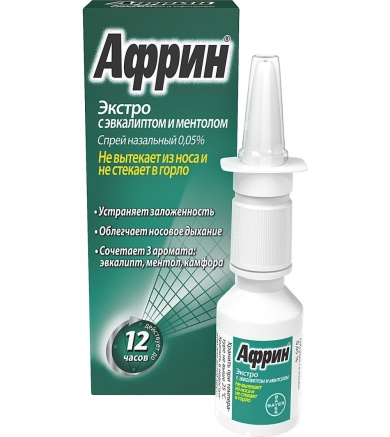 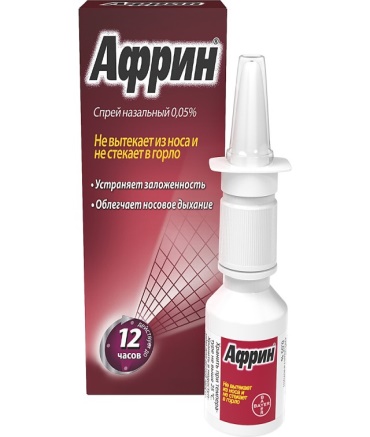 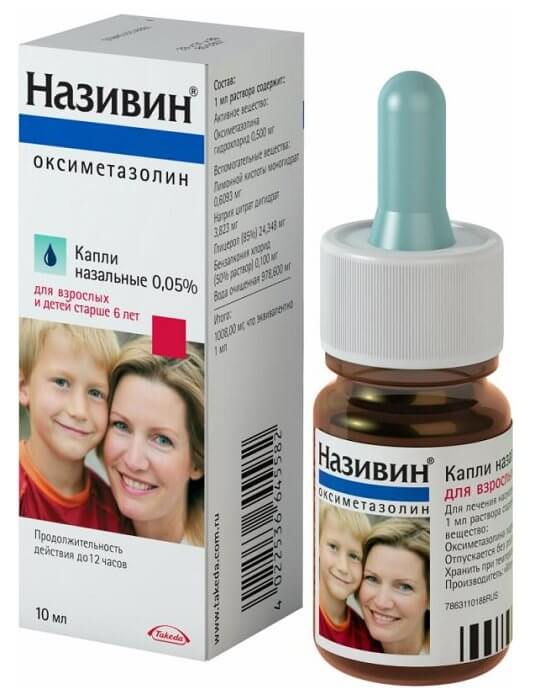 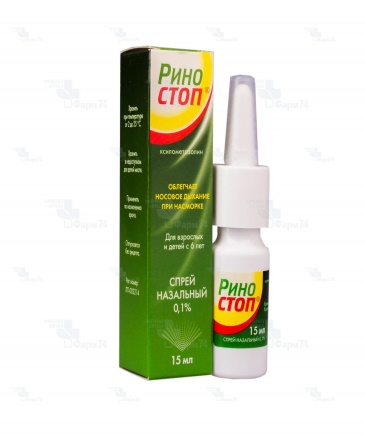 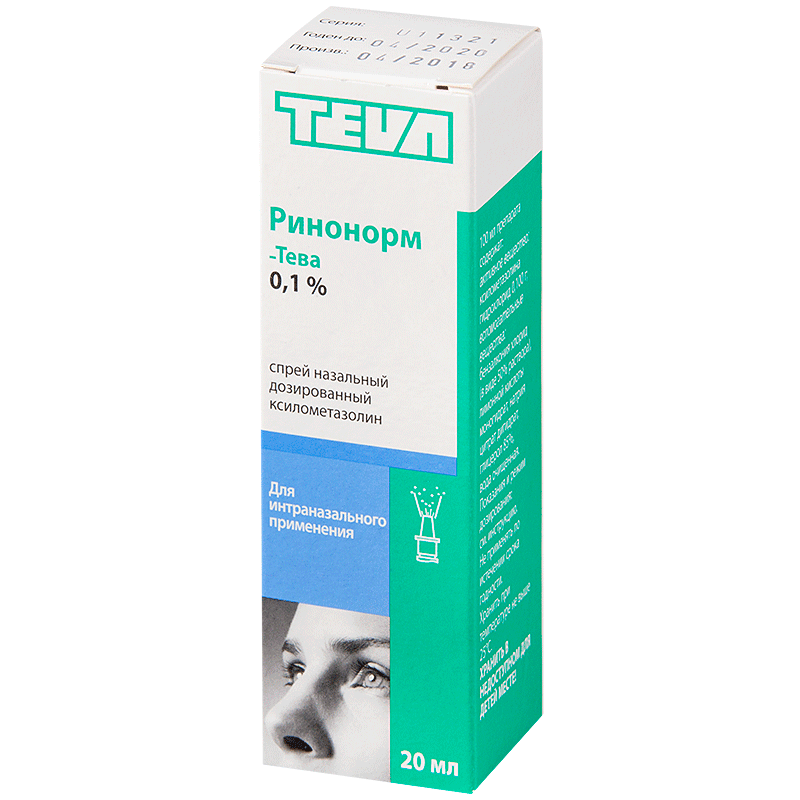 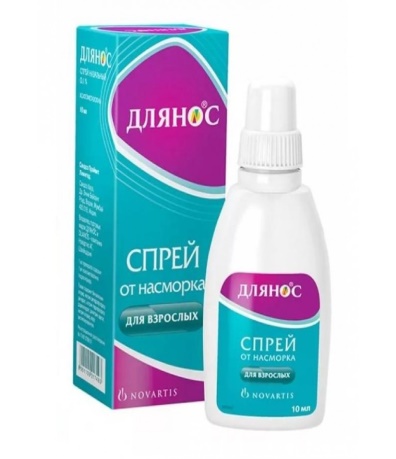 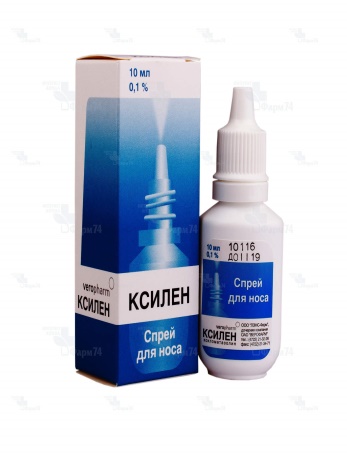 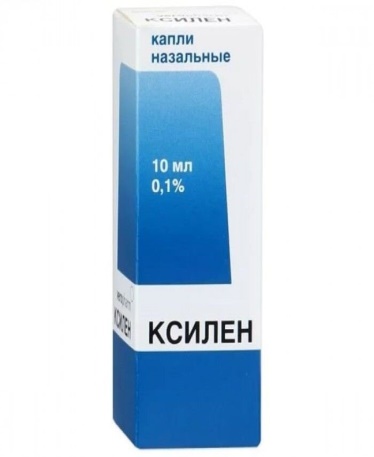 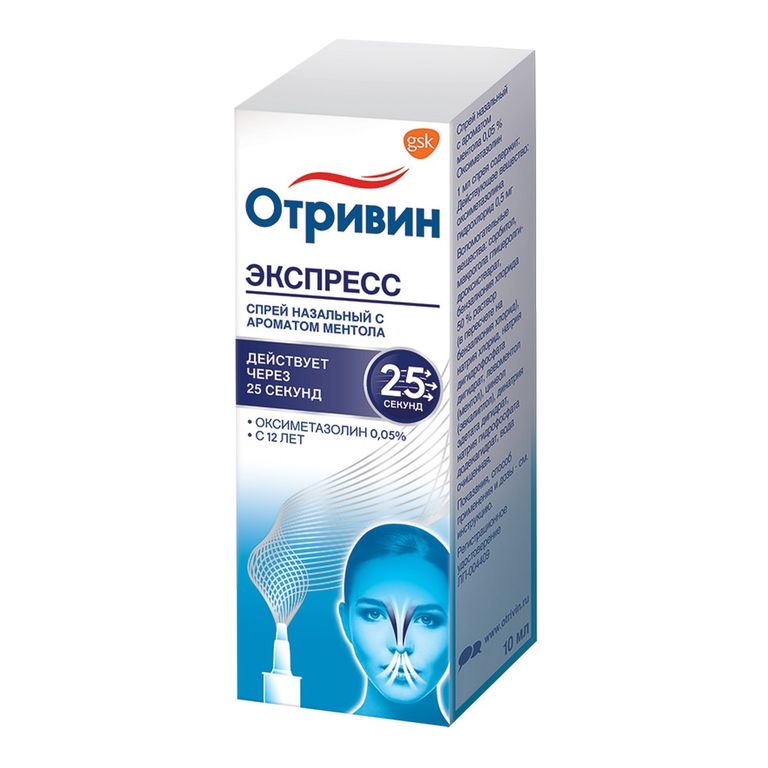 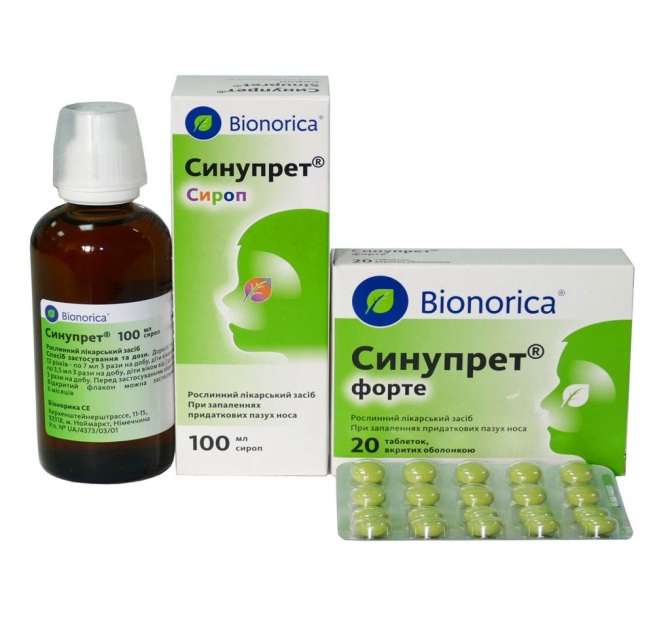 